San MarinoSan MarinoSan MarinoApril 2024April 2024April 2024April 2024SundayMondayTuesdayWednesdayThursdayFridaySaturday123456Inauguration Ceremony
Easter Monday789101112131415161718192021222324252627282930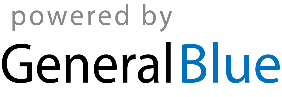 